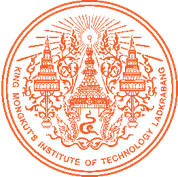 Letter of Recommendation for KMITL Doctoral ScholarshipsTo applicant:	Please fill or typed your name in block letters and submit the form to your referee.
Ask your referee to complete this form; the referee should then sign his/her To referee:	This recommendation letter is an important part of the admissions process into KMITL Doctoral Scholarships. We value your opinions and recommendations and would promptly request that the form is completed so that we may give the applicant his/her full consideration. We appreciate that it takes time to complete 
a recommendation and we thank you for your help.1. How familiar are you with KMITL?	 Very	   		 Somewhat			 Not at all2. How long have you known the applicant? 		 Year(s) 		 Month(s)3. As a qualification assessor, what kind of relationship between you and the applicant? Former teacher				 Immediate supervisor	 Former research advisor			 Others					 Former supervisor in academic work 			4. Please kindly give us your comment concerning this applicant that you believe the Admission Committee should consider?		Signature’s Referee 							(						) (Date) 	